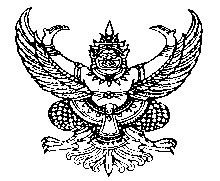 ระเบียบองค์การบริหารส่วนตำบลหนองขาม ว่าด้วยข้อมูลข่าวสารของราชการ พ.ศ. 2560...............................	เพื่อให้การจัดระบบ  การขอ  การอนุญาต  และการบริการข้อมูลข่าวสารของราชการที่อยู่ในความรับผิดชอบขององค์การบริหารส่วนตำบลหนองขาม  อำเภอคอนสวรรค์  จังหวัดชัยภูมิ  เป็นไปด้วยความเรียบร้อย  รวดเร็วและสอดคล้องกับเจตนารมณ์ของกฎหมายว่าด้วยข้อมูลข่าวสารของราชการ  ในการรับรองสิทธิของประชาชน  ในการรับรู้ข้อมูลข่าวสารที่อยู่ในความครอบครองหรือควบคุมของหน่วยงานของรัฐ	อาศัยอำนาจตามความหมายในมาตรา 9 แห่งพระราชบัญญัติข้อมูลข่าวสารของราชการ     พ. ศ. 2540 และข้อ 4 แห่งประกาศคณะกรรมการข้อมูลข่าวสารของราชการลงวันที่ 24 กุมภาพันธ์ 2541 เรื่อง หลักเกณฑ์และวิธีการเกี่ยวกับการจัดให้มีข้อมูลข่าวสารของราชการไว้ให้ประชาชนเข้าตรวจดูประกอบมาตรา 38 แห่งพระราชฎีกาว่าด้วยหลักเกณฑ์ และวิธีการบริหารกิจการบ้านเมืองที่ดี พ.ศ. 2546 องค์การบริหารส่วนตำบลหนองขาม จึงวางระเบียบไว้ ดังต่อไปนี้	ข้อ 1 ระเบียบนี้เรียกว่า “ระเบียบองค์การบริหารส่วนตำบลหนองขาม ว่าด้วยข้อมูลข่าวสารของราชการ พ.ศ. 2560”	ข้อ 2 ให้ยกเลิกระเบียบองค์การบริหารส่วนตำบลหนองขาม  ว่าด้วยข้อมูลข่าวสารของราชการ พ.ศ. 2558	ข้อ 3 ระเบียบนี้ให้ใช้บังคับตั้งแต่วันถัดจากวันประกาศในราชกิจจานุเบกษาเป็นต้นไป	ข้อ 4 บรรดาระเบียบข้อบังคับ และคำสั่งอื่นใดขององค์การบริหารส่วนตำบลหนองขาม ในส่วนที่กำหนดไว้แล้วในระเบียบนี้หรือซึ่งขัดหรือแย้งกับระเบียบนี้ให้ใช้ระเบียบนี้แทน	ข้อ 5 ในระเบียบนี้		“องค์การบริหารส่วนตำบล” หมายความว่า องค์การบริหารส่วนตำบลหนองขาม อำเภอคอนสวรรค์ จังหวัดชัยภูมิ	“หน่วยงานในสังกัด” หมายความว่า สำนัก ส่วน กองหรือหน่วยงานที่มีฐานะเทียบเท่ากอง ในสังกัดองค์การบริหารส่วนตำบล	“ข้อมูลข่าวสาร” หมายความว่า ข้อมูลข่าวสารของราชการตามกฎหมายว่าด้วยข้อมูลข่าวสารของราชการที่อยู่ในความครอบครองหรือควบคุมดูแลของศูนย์ข้อมูลข่าวสารและส่วนราชการในสังกัดองค์การบริหารส่วนตำบลหนองขาม		“ศูนย์ข้อมูลข่าวสาร” หมายความว่า ศูนย์ข้อมูลข่าวสารขององค์การบริหารส่วนตำบลหนองขาม ตามกฎหมายว่าด้วยข้อมูลข่าวสารของราชการ	“คณะกรรมการ” หมายความว่า คณะกรรมการข้อมูลข่าวสารขององค์การบริหารส่วนตำบลหนองขาม		“วัน” หมายความว่า วันตามปีปฏิทิน	“วันทำการ” หมายความว่า วันทำการตามปกติของหน่วยงานของรัฐ	“คำขอ” หมายความว่า คำขอข้อมูลข่าวสารตามระเบียบนี้	ข้อ 6 ให้นายกองค์การบริหารส่วนตำบลรักษาตามระเบียบนี้ และให้มีอำนาจออกประกาศหรือคำสั่งเพื่อประโยชน์ในการปฏิบัติตามระเบียบนี้	ในกรณีที่มีปัญหาหรืออุปสรรคในการปฏิบัติตามระเบียบนี้ ให้นายกองค์การบริหารส่วนตำบลมีอำนาจวินิจฉัยสั่งการตามที่เห็นสมควรหมวด 1คณะกรรมการข้อมูลข่าวสารขององค์การบริหารส่วนตำบลหนองขาม…….............................	ข้อ 7 ให้มีคณะกรรมการข้อมูลข่าวสารขององค์การบริหารส่วนตำบลประกอบด้วย	(1)  นายสมนึก	เลี้ยงพรม  	ประธานกรรมการ	(2)  นายจารบุตร	สมัตถะ 	รองประธานกรรมการ	(3)  นางสาวคณารัตน์ 	สระบัว	กรรมการ	(4)  นางกุหลาบ	ศิริบุรี	กรรมการและเลขานุการ  	(5)  จ่าเอกบุญจันทร์	นามมุงคุณ	กรรมการและผู้ช่วยเลขานุการ	ข้อ 8  ให้คณะกรรมการมีอำนาจหน้าที่ดังต่อไปนี้		(1)  เสนอนโยบายหรือมาตราเกี่ยวกับการบริหาร การจัดระบบ การขอ การอนุญาต และการบริการข้อมูลข่าวสาร		(2)  ให้คำแนะนำหรือเสนอความคิดเห็นเกี่ยวกับข้อมูลข่าวสารที่ลงพิมพ์ในราชกิจจานุเบกษา รวมทั้งการจัดพิมพ์และการเผยแพร่		(3)  ให้คำแนะนำหรือเสนอความคิดเห็นเกี่ยวกับหลักเกณฑ์การพิจารณาประเภทข้อมูลข่าวสารที่ไม่ต้องเปิดเผย หรือข้อมูลข่าสารที่เป็นความลับของราชการ		(4)  ให้คำแนะนำหรือเสนอความคิดเห็นเกี่ยวกับประเภทของข้อมูลข่าวสารที่ควรจัดเก็บไว้ที่องค์การบริหารส่วนตำบล หรือส่งไปยังหอจดหมายเหตุแห่งชาติ กรมศิลปากร  หรือหน่วยงานอื่นของรัฐที่กำหนดในพระราชฎีกาตามกฎหมายว่าด้วยข้อมูลข่าวสารของราชการ		(5)  ให้คำแนะนำหรือเสนอความคิดเห็นเกี่ยวกับการจัดทำและปรับปรุงข้อมูลข่าวสารตามระเบียบสำนักนายกรัฐมนตรีว่าด้วยงานสารบรรณ หรือข้อมูลข่าวสารที่เป็นประโยชน์ต่อราชการ		(6)  ให้คำแนะนำหรือเสนอความคิดเห็นเกี่ยวกับการเชื่อมโยงข้อมูลข่าวสารกับส่วนราชการ		(7)  ให้คำแนะนำหรือเสนอความคิกเห็นในกรณีที่มีปัญหาและอุปสรรคเกี่ยวกับการดำเนินการตามระเบียบนี้		(8)  แต่งตั้งคณะอนุกรรมการหรือคณะทำงานเพื่อปฏิบัติการในเรื่องใด ๆ ตามที่คณะกรรมการมอบหมาย		(9)  เชิญบุคคลใด มาสอบถามหรือให้ชี้แจงแสดงความคิดเห็นเกี่ยวกับข้อมูลข่าวสารราชการ		(10)  ดำเนินงานอื่นใดตามที่ประธารองค์การบริหารส่วนตำบลมอบหมาย	ข้อ 9  การประชุมคณะกรรมการต้องมีกรรมการมาประชุมไม่น้อยกว่ากึ่งหนึ่งของกรรมการทั้งหมด จึงเป็นองค์ประชุม		ถ้าประธานกรรมการและรองประธานกรรมการไม่มาประชุมหรือไม่อยู่ในที่ประชุมให้กรรมการที่มาประชุมเลือกกรรมการคนหนึ่งเป็นประธานในที่ประชุม		การวินิจฉัยชี้ขาดของที่ประชุมให้ถือเสียงข้างมากกรรมการคนหนึ่งให้มีเสียงในการลงคะแนน ถ้าคะแนนเสียงเท่ากันให้ประธานในที่ประชุมออกเสียงเพิ่มขึ้นอีกเป็นเสียงชี้ขาด	ข้อ 10  ให้นำความในข้อ 9 มาใช้บังคับการประชุมของคณะอนุกรรมการหรือคณะที่ทำงานที่คณะกรรมการแต่งตั้งโดยอนุโลม	ข้อ 11  มติของคณะกรรมการต้องได้รับความเห็นชอบจากนายกองค์การบริหารส่วนตำบลก่อนจึงจะดำเนินการตามมตินั้นได้หมวด 2ศูนย์ข้อมูลข่าวสาร............................	ข้อ 12  ให้จัดตั้งศูนย์ข้อมูลข่าวสารขององค์การบริหารส่วนตำบลหนองขาม ขึ้นอยู่ในความรับผิดชอบควบคุมดูแลของสำนักปลัดองค์การบริหารส่วนตำบลเพื่อให้บริการข้อมูลข่าวสารของราชการไว้ให้ประชาชนเข้าตรวจดู ศึกษา ค้นคว้า ตลอดจนเผยแพร่ จำหน่าย จ่ายแจก รวมทั้งปฏิบัติตามหน้าที่ ให้เป็นไปตามระเบียบนี้และตามกฎหมายว่าด้วยข้อมูลข่าวสารของราชการหมวด 3การจัดระบบข้อมูลข่าวสาร…………………………	ข้อ 13  ให้หน่วยงานในสังกัดจัดประเภทข้อมูลข่าวสารที่อยู่ในความรับผิดชอบให้เป็นไปตามกฎหมายข้อมูลข่าวสารของราชการ กฎหมายอื่นและระเบียบของราชการ ดังนี้		(1)  ข้อมูลข่าวสารที่พิมพ์ในราชกิจจานุเบกษา		(2)  ข้อมูลข่าวสารที่จัดไว้ให้ประชาชนตรวจดูได้		(3)  ข้อมูลข่าวสารอื่น		(4)  ข้อมูลข่าวสารส่วนบุคคล		การจัดแยกข้อมูลข่าวสารตามวรรคหนึ่งให้คำนึงถึงลักษณะของข้อมูลข่าวสารตามกฎหมายว่าด้วยข้อมูลข่าวสารของราชการด้วยว่าเป็นข้อมูลข่าวสารที่จะเปิดเผยมิได้หรือเป็นข้อมูลข่าวสารที่อาจมีคำสั่งมิให้เปิดเผยก็ได้		ให้หน่วยงานในสังกัดจัดส่งสำเนาข้อมูลข่าวสารตามวรรคหนึ่ง (1)  และ  (2) ไปยังศูนย์ข้อมูลข่าวสารขององค์การบริหารส่วนตำบล เพื่อให้ประชาชนเข้าตรวจดู ค้นคว้า หรือขอสำเนา		ให้หน่วยงานในสังกัดจัดให้มีเจ้าหน้าที่ควบคุม ดูแล การตรวจสอบติดตามและและประสานงานในการดำเนินการตามวรรคหนึ่งและวรรคสามให้เป็นไปด้วยความเรียบร้อยและเป็นปัจจุบันอยู่เสมอ รวมทั้งรับผิดชอบในการพิจารณาให้บริการข้อมูลข่าวสารอื่น ๆ ที่อยู่ในความครอบครองหรือควบคุมดูแลซึ่งไม่อยู่ในหลักเกณฑ์ที่จะต้องจัดส่งให้ศูนย์ข้อมูลข่าวสารตามวรรคสาม	ข้อ 14  ให้ศูนย์ข้อมูลข่าวสารจัดทำดัชนีข้อมูลข่าวสารที่หน่วยงานในสังกัดส่งมาให้ตามข้อ 13 วรรคสาม โดยให้มีรายละเอียดเพียงพอที่ประชาชนสามารถค้นคว้าข้อมูลข่าวสารได้เอง		ให้หน่วยงานในสังกัดจัดทำบัญชีข้อมูลข่าวสารอื่น ๆ ที่ไม่อยู่ในหลักเกณฑ์ที่จะต้องส่งให้แก่ศูนย์ข้อมูลข่าวสารตามข้อ 13 วรรคสาม ให้พร้อมในการที่จะพิจารณาสั่งเปิดเผยหรือไม่เปิดเผยเมื่อมีผู้ใดยื่นคำขอข้อมูลข่าวสารในครอบครองหรือควบคุมดูแล ดังกล่าวหมวด 4การขอตรวจดู การขอข้อมูลข่าวสาร และการขออนุญาต.................................		ข้อ 15 ให้ศูนย์ข้อมูลข่าวสารจัดทำสมุดทะเบียนสำหรับผู้เข้ามาขอตรวจดูข้อมูลข่าวสารที่ตั้งแสดงไว้ ทั้ง เพื่อเป็นหลักฐานของทางราชการ		ข้อ 16 การขอสำเนาข้อมูลข่าวสารหรือขอสำเนาข้อมูลข่าวสารที่มีคำรับรองถูกต้อง ให้ยื่นคำขอเป็นหนังสือตามแบบที่องค์การบริหารส่วนตำบลกำหนดต่อเจ้าหน้าที่ของศูนย์ข้อมูลข่าวสาร หรือเขียนขึ้นเองโดยให้ระบุข้อมูลข่าวสารที่ต้องการในลักษณะที่อาจเข้าใจได้ตามสมควร			ให้เจ้าหน้าที่ซึ่งได้รับคำขอตรวจสอบว่า ข้อมูลข่าวสารตามคำขอนั้นเป็นข้อมูลข่าวสารที่อยู่ในความครอบครองหรือควบคุมดูแลของศูนย์ข้อมูลข่าวสารหรืออยู่ในความครอบครองหรือควบคุมดูแลของหน่วยงานในสังกัดใดหรือหน่วยงานนอกสังกัดอื่นใด			หากเป็นข้อมูลข่าวสารและอยู่ในความครอบครองหรือควบคุมดูแลของศูนย์ข้อมูลข่าวสารให้เจ้าหน้าที่ประจำศูนย์ข้อมูลข่าวสารซึ่งเป็นพนักงานส่วนตำบลไม่ต่ำกว่าระดับ 2 เป็นผู้อนุญาตลงนามในสำเนาที่มีคำรับรองถูกต้องตามข้อมูลข่าวสาร โดยลงลายมือชื่อ พร้อมทั้งชื่อตัว ชื่อสกุล และตำแหน่ง 		ข้อ 17 ในกรณีขอตรวจดู ขอสำเนาหรือขอสำเนาที่มีคำรับรองถูกต้องของข้อมูลข่าวสารอื่นซึงอยู่ในความครอบครองซึ่งควบคุมดูแลของหน่วยงานในสังกัดเจ้าหน้าที่ผู้รับคำขอเสนอเรื่องไปยังหน่วยงานนั้น พร้อมทั้งแนะนำให้ผู้ยื่นขอไปประสานกับหน่วยงานนั้นโดยตรงด้วยหากประสงค์			ให้หัวหน้าหน่วยงานในสังกัดหรือผู้ที่ได้รับหมอบหมายเป็นผู้พิจารณาอนุญาต โดยให้พนักงานส่วนตำบลไม่ต่ำกว่าระดับ 2 เป็นผู้ลงนามรับรองความถูกต้องของข้อมูลข่าวสาร เว้นแต่เป็นข้อมูลข่าวสารนั้นเป็นข้อมูลข่าวสารลับซึ่งต้องดำเนินการให้เป็นไปตามระเบียบว่าด้วยการรักษาความลับของทางราชการ พ. ศ . 2544			ในกรณีที่ไม่อาจวินิจฉัยได้ว่าข้อมูลข่าวสารที่มีคำร้องขอนั้นเป็นข้อมูลข่าวสารที่เปิดเผยได้หรือไม่ ให้หัวหน้าในหน่วยงานในสังกัดเสนอเรื่องพร้อมความคิดเห็นต่อคณะกรรมการเพื่อพิจารณาวินิจฉัยต่อไป 		ข้อ 18 กรณีเปิดเผยข้อมูลข่าวสารตามคำขอนั้นกระทบถึงประโยชน์ได้เสียของผู้ใด ให้หน่วยงานนั้นแจ้งให้มีส่วนได้เสียทราบโดยมิชักช้า เพื่อให้ผู้มีส่วนได้เสียนั้นคัดค้านภายในเวลาที่กำหนดไว้ใน มาตรา 17 แห่งพระราชบัญญัติข้อมูลข่าวสารของราชการ พ.ศ .2540 		ข้อ  19  กรณีผู้มีอำนาจอนุญาตมีคำสั่งมิให้เปิดเผยข้อมูลข่าวสารตามคำขอใดให้แจ้งคำสั่งพร้อมเหตุผลให้ผู้ยื่นขอทราบ  พร้อมแจ้งให้ผู้ยื่นขอทราบถึงสิทธิและระยะเวลาในการอุทธรณ์คำสั่งไม่อนุญาตดังกล่าวต่อคณะกรรมการวินิจฉัยการเปิดเผยข้อมูลข่าวสารตามมาตรา  18  แห่งพระราชบัญญัติข้อมูลข่าวสารของราชการ  พ.ศ  2540  ด้วย		ข้อ  20  ข้อมูลข่าวสารส่วนบุคคลตามมาตรา  23  แห่งพระราชบัญญัติข้อมูลข่าวสารขอราชการ พ.ศ 2540  ให้หน่วยงานในสังกัดปฏิบัติตามกฎหมายว่าด้วยข้อมูลข่าวสารของราชการในส่วนที่เกี่ยวกับข้อมูลข่าวสารส่วนบุคคลโดยรอบคอบ		ข้อ  21  ข้อมูลข่าวสารที่อยู่ในระหว่างการดำเนินการให้ศูนย์ข้อมูลข่าวสารหรือหน่วยงานในสังกัดพิจารณาให้บริการตามระเบียบนี้โดยอนุโลม  เว้นแต่เป็นข้อมูลข่าวสารลับตามระเบียบว่าด้วยการรักษาความลับของทางราชการ  พ.ศ  2544  หรือเป็นเรื่องที่ไม่ต้องเปิดเผยตามกฎหมายว่าด้วยข้อมูลข่าวสารของราชการหรือตามที่ผู้มีอำนาจตามข้อ  19  เห็นว่าเป็นเรื่องที่ไม่ต้องเปิดเผย		ข้อ  22  ข้อมูลข่าวสารใด  หากมีกฎหมาย  ระเบียบอื่นหรือมติคณะรัฐมนตรีกำหนดวิธีปฏิบัติเกี่ยวกับข้อมูลข่าวสารนั้นไว้เป็นพิเศษ  การขอข้อมูลข่าวสารและการขออนุญาตจะต้องปฏิบัติตามกฎหมายระเบียบหรือมติคณะรัฐมนตรีดังกล่าวด้วย		ข้อ  23  ข้อมูลข่าวสารที่มีไว้เผยแพร่หรือจำหน่ายให้คิดค่าใช้จ่ายต่าง ๆ ตามหลักเกณฑ์ที่องค์การบริหารส่วนตำบลกำหนดโดยคำแนะนำของคณะกรรมการ  รายได้จากการนี้ให้ปฏิบัติตามระเบียบของทางราชการ		ข้อ  24  การเรียกค่าธรรมเนียมการทำสำเนาหรือสำเนาที่มีคำรับรองถูกต้องของข้อมูลข่าวสารของราชการให้เป็นไปตามหลักเกณฑ์ที่องค์การบริหารส่วนตำบลกำหนดโดยความเห็นชอบของคณะกรรมการข้อมูลข่าวสารของราชการ		รายได้จากค่าธรรมเนียมตามวรรคหนึ่งให้ปฏิบัติตามข้อบังคับกระทรวงการคลัง  ว่าด้วยเงินค่าธรรมเนียมข้อมูลข่าวสารของราชการ  พ.ศ  2548หมวด 5กำหนดระยะเวลา.............................		ข้อ  25  การบริการข้อมูลข่าวสารตามคำขอให้หน่วยงานดำเนินการให้บริการภายในกำหนดระยะเวลา  ดังนี้		(1) การให้บริการข้อมูลข่าวสารที่จัดไว้ให้ประชาชนตรวจดูหรือขอสำเนาหรือขอสำเนาที่มีคำรับรองความถูกต้องของข้อมูลข่าวสารที่ศูนย์ข้อมูลข่าวสารให้ดำเนินการให้แล้วเสร็จภายในวนทำการที่ได้มีคำขอนั้น		(2) การให้บริการข้อมูลข่าวสารอื่นๆที่อยู่ในความครอบครองหรือควบคุมดูแลของหน่วยงานในสังกัด  ให้หน่วยงานในสังกัดที่มีข้อมูลข่าวสารพร้อมที่จะจัดหาให้ได้  จะต้องดำเนินการให้แล้วเสร็จโดยเร็วหรือภายในวันที่รับคำขอ		(3) ในกรณีที่ข้อมูลข่าวสารที่ขอ มีจำนวนมาก  หรือไม่สามารถดำเนินการให้แล้วเสร็จภายใน  15  วัน  จะต้องแจ้งให้ผู้ขอข้อมูลข่าวสารทราบภายใน  15  วัน  รวมทั้งแจ้งกำหนดวันที่จะดำเนินการแล้วเสร็จให้ผู้ขอข้อมูลข่าวสารทราบด้วยหมวด 6สถานที่บริการข้อมูลข่าวสาร..................................		ข้อ  26  ศูนย์ขอมูลข่าวสารขององค์การบริหารส่วนตำบลหนองขาม  ตั้งอยู่ที่ หมู่ที่ 7 ถนนบ้านลาดใหญ่ – อำเภอคอนสวรรค์  ตำบลหนองขาม  อำเภอคอนสวรรค์  จังหวัดชัยภูมิ  รหัสไปรษณีย์  36140  หมายเลขโทรศัพท์ 044-810043  โทรสาร 044-810043 หรือ Email – www.nongkhamsao.go.th		ประกาศ  ณ  วันที่     10     เดือน มกราคม พ.ศ. 2560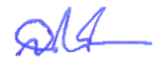 					ลงชื่อ						(นายสมนึก    เลี้ยงพรม)					นายกองค์การบริหารส่วนตำบลหนองขามระเบียบองค์การบริหารส่วนตำบลหนองขามว่าด้วยการรักษาความเป็นระเบียบเรียบร้อยและความปลอดภัยในการให้ประชาชนเข้าตรวจดูข้อมูลข่าวสาร  พ.ศ.  2560…………………………………………		อาศัยอำนาจตามความในมาตรา  9  แห่งพระราชบัญญัติข้อมูลข่าวสารของราชการ  พ.ศ. 2540 และข้อ 4 แห่งประกาศคณะกรรมการข้อมูลข่าวสารของราชการลงวันที่  24  กุมภาพันธ์  พ.ศ. 2541 เรื่อง หลักเกณฑ์และและวิธีการเกี่ยวกับการจัดให้มีข้อมูลข่าวสารของราชการไว้ให้ประชาชนเข้าตรวจดูองค์การบริหารส่วนตำบลหนองขาม  จึงวางระเบียบไว้  ดังต่อไปนี้		ข้อ  1  ระเบียบนี้เรียกว่า  “ระเบียบองค์การบริหารส่วนตำบลหนองขาม ว่าด้วยการรักษาความเป็นระเบียบเรียบร้อยและความปลอดภัยในการให้ประชาชนเข้าตรวจดูข้อมูลข่าวสาร พ.ศ.2560		ข้อ  2  ระเบียบนี้ให้ใช้บังคับตั้งแต่วันประกาศในราชกิจจานุเบกษาเป็นต้นไป		ข้อ  3  ให้นายกองค์การบริหารส่วนตำบลหนองขาม  รักษาการตามระเบียบนี้และมีอำนาจออกประกาศหรือคำสั่งเพื่อประโยชน์ในการปฏิบัติตามระเบียบนี้		ในกรณีที่มีปัญหาหรืออุปสรรคในการปฏิบัติตามระเบียบนี้ให้นายกองค์การบริหารส่วนตำบลหนองขาม  มีอำนาจวินิจฉัยสั่งการตามที่เห็นสมควร		ข้อ  4  ให้ประชาชนเข้าตรวจดู  ศึกษา  ค้นคว้า  ข้อมูลข่าวสารของราชการได้  ณ ศูนย์ข้อมูลข่าวสารขององค์การบริหารส่วนตำบลหนองขาม  ตำบลหนองขาม  อำเภอคอนสวรรค์  จังหวัดชัยภูมิ  หมายเลขโทรศัพท์  044-8100043 หรือ Email – www.nongkhamsao.go.th ในวันและเวลาราชการ		ข้อ  5  ประชาชนผู้ขอเข้าตรวจดูข้อมูลข่าวสารต้องแต่งกายสุภาพหรือตามความยินยอมของท้องถิ่น		ข้อ  6  ห้ามนำอาวุธเข้าไปในศูนย์ข้อมูลข่าวสาร		ข้อ  7  ห้ามนำอาหารหรือเครื่องดื่มมึนเมาเพื่อรับประทานหรือดื่มในศูนย์ข้อมูลข่าวสาร		ข้อ  8  ห้ามนำสัตว์เลี้ยงเข้าในศูนย์ข้อมูลข่าวสาร		ข้อ  9  การใช้สถานที่  ต้องเคารพสถานที่ ไม่ส่งเสียงดังจนเป็นการรบกวนผู้อื่น  และต้องรักษาความเป็นระเบียบเรียบร้อย		ข้อ  10  ประชาชนผู้ขอเข้าตรวจ  ศึกษา  ค้นคว้า  ต้องลงทะเบียนในสมุดทะเบียนที่ศูนย์ข้อมูลข่าวสารจัดไว้		ข้อ  11  การตรวจ  ค้นคว้า  ศึกษา  ข้อมูลข่าวสารใดพึงใช้ความระมัดระวังและรักษาเยี่ยงวิญญูชน		ข้อ  12  เมื่อตรวจค้นคว้า  ศึกษา  เสร็จสิ้นแล้วให้นำไปคืนแก่เจ้าหน้าที่ประจำศูนย์ข้อมูลข่าวสาร		ข้อ  13  ห้ามนำข้อมูลข่าวสารใดออกนอกศูนย์ข้อมูลข่าวสารเว้นแต่ได้รับอนุญาต		ข้อ  14  ผู้ใดประมาทเลินเล่อหรือจงใจทำให้ข้อมูลข่าวสารใดชำรุด  เสียหาย   สูญหาย  ต้องรับผิดชอบชดใช้ค่าเสียหายหรืออาจถูกฟ้องร้องได้		ข้อ  15  ผู้ใดไม่ปฏิบัติตามระเบียบนี้  ผู้รับผิดชอบดูแลศูนย์ข้อมูลข่าวสารสามารถแจ้งให้ผู้นั้นออกจากศูนย์ข้อมูลข่าวสารด้วยวิธีการอันสมควร		ประกาศ  ณ  วันที่     10     เดือน มกราคม พ.ศ. 2560					ลงชื่อ        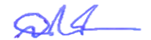 						(นายสมนึก    เลี้ยงพรม)					นายกองค์การบริหารส่วนตำบลหนองขาม**หมายเหตุ  คณะกรรมการข้อมูลข่าวสารขององค์การบริหารส่วนตำบลมีจำนวนเท่าใดแล้วแต่นายกองค์การ     บริหารส่วนตำบลจะเห็นสมควร  คำขอข้อมูลข่าวสารเขียนที่.................................................................วันที่....................................................................เรื่อง  ขอข้อมูลข่าวสารของราชการเรียน  ........................................................................ข้าพเจ้า..............................................................ตำแหน่ง/อาชีพ...............................................อยู่บ้านเลขที่..........................ตำบล..............................อำเภอ.................................จังหวัด...............................โทรศัพท์...................................................................มีความประสงค์ขอข้อมูลข่าวสาร  ดังต่อไปนี้1.  ...........................................................................................................................................2.  ...........................................................................................................................................3.  ...........................................................................................................................................4.  ...........................................................................................................................................จึงเรียนมาเพื่อดำเนินการให้ตามความประสงค์ของข้าพเจ้าต่อไปขอแสดงความนับถือ(ลงชื่อ).......................................................ผู้ขอ  (......................................................)หมายเหตุ : ผู้ขอข้อมูลข่าวสาร1.  ต้องเป็นคนไทย2.  ไม่จำเป็นต้องมีส่วนได้เสียเกี่ยวข้อง3.  ไม่จำเป็นต้องบอกเหตุผล